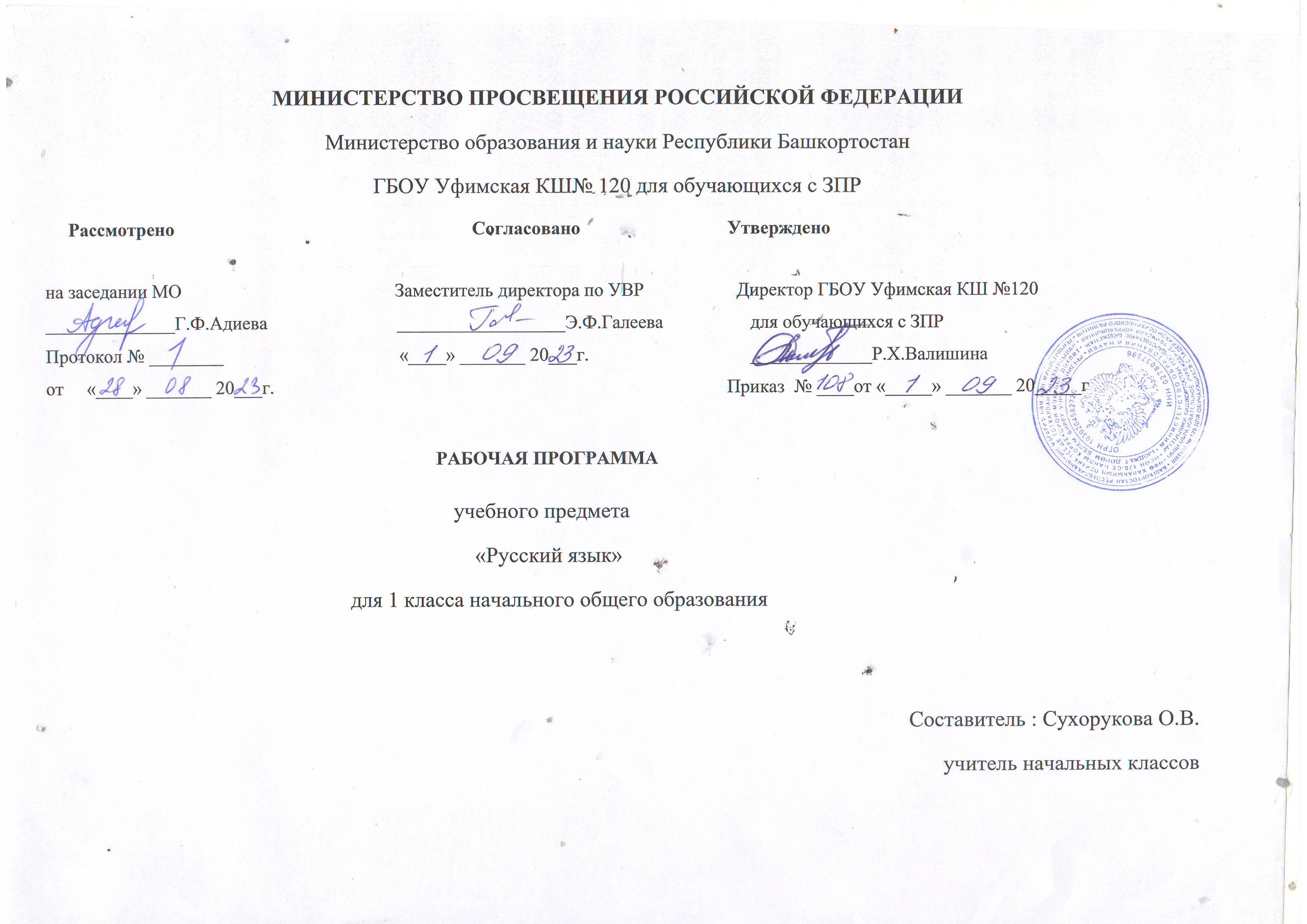 ПОЯСНИТЕЛЬНАЯ ЗАПИСКАПрограмма по учебному предмету «Русский язык» (предметная область«Русский язык и литературное чтение» ) составлена  на основе  Федерального государственного образовательного стандарта начального общего образования (Приказ Министерства просвещения России от 31.05.2021г №286 зарегистрирован Министерством Юстиции Российской Федерации 05.07.2021 регистрационный номер № 64100) (далее ФГОС НОО), Федеральной адаптированной начальной образовательной программы начального общего образования обучающихся с задержкой психического развития (Приказ Министерства просвещения России от 24.11.2022 г. № 1023далее ФАОП НОО ЗПР.Федеральная рабочая программа учебного предмета «Русский язык» (предметная область «Русский язык и литературное чтение») включает пояснительную записку, содержание обучения, планируемые результаты освоения программы учебного предмета, тематическое планирование. Пояснительная записка отражает общие цели и задачи изучения предмета, характеристику психологических предпосылок к его изучению обучающимися с задержкой психического развития (ЗПР); место в структуре учебного плана, а также подходы к отбору содержания и определению планируемых результатов, в соответствии с особыми образовательными потребностями обучающихся с ЗПР, подходы к структуре тематического планирования.Содержание обучения раскрывает содержательные линии, которые предлагаются для обязательного изучения в каждом классе на уровне начального общего образования. Содержание обучения в каждом классе завершается перечнем универсальных учебных действий – познавательных, коммуникативных и регулятивных, которые возможно формировать средствами учебного предмета «Русский язык» с учётом возрастных и индивидуально-типических особенностей обучающихся с ЗПР на уровне начального общего образования.Планируемые результаты включают личностные, метапредметные результаты за весь период обучения на уровне начального общего образования, а также предметные достижения обучающегося за каждый год обучения.В тематическом планировании описывается программное содержание по всем разделам, выделенным в содержании обучения каждого класса, раскрывается характеристика деятельности, методы и формы организации обучения, которые целесообразно использовать при изучении того или иного раздела. Также в тематическом планировании представлены способы организации дифференцированного обучения обучающихся с ЗПР.Федеральная рабочая программа учебного предмета «Русский язык» на уровне начального общего образования обучающихся с ЗПР составлена на основе Требований к результатам освоения программы начального общего образования Федерального государственного образовательного стандарта начального общего образования (далее – далее ФГОС НОО), а также ориентирована на целевые приоритеты, сформулированные в Федеральной программе воспитания.Учебный предмет «Русский язык» на уровне начального общего образования является ведущим, обеспечивая языковое и общее речевое развитие обучающихся. Он способствует повышению коммуникативной компетентности и облегчению социализации обучающихся с ЗПР. Приобретённые знания, опыт выполнения предметных и универсальных действий на материале русского языка станут фундаментом обучения в основной школе, а также будут востребованы в жизни.Овладение учебным предметом «Русский язык» представляет большую сложность для обучающихся с ЗПР. Это связано с недостатками фонетико-фонематической стороны речи, звукового анализа и синтеза, бедностью и недифференцированностью словаря, трудностями грамматического оформления речи, построения связного высказывания, недостаточной сформированностью основных мыслительных операций и знаково-символической (замещающей) функции мышления. У обучающихся с ЗПР с запозданием формируются навыки языкового анализа и синтеза, долгое время происходит становление навыка звуко-буквенного анализа, очевидные трудности обучающиеся с ЗПР испытывают при формировании навыка письма и чтения. Недостаточность развития словесно-логического мышления и мыслительных операций значительно затрудняют усвоение орфограмм и формирование грамматических понятий.Преодоление перечисленных трудностей возможно при реализации важнейших дидактических принципов: доступности, систематичности и последовательности, прочности, наглядности, связи теории с практикой, а также коррекционной направленности обучения.Программа отражает содержание обучения предмету «Русский язык» с учетом особых образовательных потребностей обучающихся с ЗПР. В процессе изучения русского языка у обучающихся с ЗПР формируется позитивное эмоционально-ценностное отношение к русскому языку, стремление к его грамотному использованию, понимание того, что правильная устная и письменная речь являются показателем общей культуры человека. На уроках русского языка обучающиеся получают начальное представление о нормах русского литературного языка и правилах речевого этикета, учатся ориентироваться в целях, задачах, условиях общения, выборе адекватных языковых средств, для успешного решения коммуникативных задач. Содержание дисциплины ориентировано на развитие языковой способности, разных видов речевой деятельности и освоение обучающимися системного устройства языка. Благодаря освоению материала по данной дисциплине обучающиеся с ЗПР овладевают грамотой, основными речевыми формами и правилами их применения, умениями организовывать языковые средства в разных типах высказываний, варьировать их структуру с учётом условий коммуникации, развёртывать их или сокращать, перестраивать, образовывать нужные словоформы. При изучении данной дисциплины происходит развитие устной и письменной коммуникации, закладывается фундамент для осмысленного чтения и письма. На уроках важно формировать первоначальные представления о единстве и многообразии языкового и культурного пространства России, о языке как основе национального самосознания. Представления о связи языка с культурой народа осваиваются практическим путём.Удовлетворение особых образовательных потребностей достигается за счет четких и простых по лексико-грамматической структуре инструкций к выполняемой деятельности, уменьшенного объема заданий, большей их практикоориентированности, подкрепленности наглядностью и практическими действиями, а также неоднократного закрепления пройденного, актуализации знаний, полученных ранее, применением специальных приемов обучения (алгоритмизации, пошаговости и др.), соблюдении требований к организации образовательного процесса с учетом особенностей сформированности саморегуляции учебно-познавательной деятельности обучающихся с ЗПР.Изучение учебного предмета «Русский язык» вносит весомый вклад в общую систему коррекционно-развивающей работы, направленной на удовлетворение специфических образовательных потребностей обучающегося с ЗПР. Если обучение предмету построено с соблюдением специальных дидактических принципов, предполагает использование адекватных методов и конкретных приемов, то у обучающегося с ЗПР пробуждается интерес к языку, желание овладеть письмом и чтением, совершенствуется связное (в том числе учебное) высказывание, расширяется словарный запас, проявляются возможности осознания своих затруднений и соответствующие попытки их преодоления.Овладение письмом совершенствует мелкую моторику, пространственную ориентировку, способствует развитию произвольности и становлению навыков самоконтроля. При изучении учебного материала (звуко-буквенный и звуко-слоговой анализ слов, работа с предложением и текстом) у обучающихся с ЗПР развиваются процессы анализа, синтеза, сравнения, обобщения, происходит коррекция недостатков произвольной памяти и внимания. В ходе выполнения заданий на анализ звукового состава слова, синтез слов из звуков и слогов, подсчет количества слов в предложении, использование различных классификаций звуков и букв, объяснение значений слов совершенствуется мыслительная деятельность, создаются предпосылки становления логического (понятийного) мышления.При усвоении учебного предмета «Русский язык» обучающиеся с ЗПР учатся ориентироваться в задании и производить его анализ, обдумывать и планировать предстоящие действия, следить за правильностью выполнения задания, давать словесный отчет и оценку проделанной работе, что совершенствует систему произвольной регуляции деятельности.Коррекционная направленность обучения предполагает увеличение количества заданий, направленных на развитие мелкой моторики обучающегося, точности и дифференцированности движений кисти и пальцев руки. Необходимо увеличение времени, отводимого на звуковой анализ слова, осознание звуко-буквенной и звуко-слоговой структуры слова как пропедевтика специфических ошибок письма. Трудности языкового анализа и синтеза требуют введения дополнительных упражнений на определение границ предложения, составление схемы предложения, работу с деформированным предложением и текстом. Успешное усвоение грамматических правил у детей с ЗПР предполагает использование алгоритмов для закрепления навыка. Освоение орфографических правил требует введения коррекционно-подготовительных упражнений. Работа над правилом осуществляется с опорой на алгоритм который визуализируется и многократно повторяется ребенком. Обедненность словаря у учащихся с ЗПР обуславливает необходимостьпроведения повседневной словарной работы ро уточнению и расширению лексического значения слов, накопления устного речевого опыта.Учитель начальных классов должен поддерживать тесную связь с учителем-логопедом, осуществляющим профилактику таких расстройств письменной речи как дисграфия и дизорфография. Уточнение артикуляции звуков, дифференциация сходных фонем, работа над слоговой структурой слова, которая обязательно проводится на уроках по предмету «Русский язык» и «Литературное чтение», способствует улучшению качества устной речи обучающегося с ЗПР. В федеральной рабочей программе определяются цели изучения учебного предмета «Русский язык» на уровне начального общего образования, планируемые результаты освоения обучающимися предмета «Русский язык»: личностные, метапредметные, предметные. Личностные и метапредметные результаты представлены с учётом методических традиций и особенностей преподавания русского языка на уровне начального общего образования, а также учитывают особые образовательные потребности обучающихся с ЗПР. Предметные планируемые результаты освоения программы даны для каждого года изучения предмета «Русский язык».Программа устанавливает распределение учебного материала по классам, основанного на логике развития предметного содержания и учёте психологических и возрастных особенностей обучающихся с ЗПР, а также объём учебных часов для изучения разделов и тем курса. При этом для обеспечения возможности реализации принципов дифференциации и индивидуализации с целью учёта образовательных потребностей и интересов обучающихся с ЗПР количество учебных часов может быть скорректировано.Федеральная рабочая программа учебного предмета предоставляет возможности для реализации различных методических подходов к преподаванию учебного предмета «Русский язык» при условии сохранения обязательной части его содержания. Содержание рабочей программы составлено таким образом, что достижение обучающимися с ЗПР как личностных, так и метапредметных результатов обеспечивает преемственность и перспективность в освоении областей знаний, которые отражают ведущие идеи изучения учебного предмета «Русский язык» на уровне основного общего образования и подчёркивают пропедевтическое значение уровня начального общего образования, формирование готовности обучающегося с ЗПР к дальнейшему обучению.Общее число часов, отведённых на изучение курса «Русский язык» – 840 (5 часов в неделю в каждом классе): в 1 классе - 165 чСОДЕРЖАНИЕ УЧЕБНОГО ПРЕДМЕТА «РУССКИЙ ЯЗЫК»Обучение грамотеРазвитие речиСоставление небольших рассказов повествовательного характера по серии сюжетных картинок, на основе собственных игр, занятий. Знакомство с речевыми шаблонами для использования в ситуации общения и при ведении диалога. Участие в диалоге.Понимание текста при его прослушивании и/или при самостоятельном чтении вслух. Понимание вопроса к тексту, построение ответа по предложенному речевому шаблону.Слово и предложениеПредложение. Заглавная буква и точка - границы предложения. Определение количества слов в предложении. Схема предложения. Различение слова и предложения. Работа с предложением: выделение слов, изменение их порядка. Восприятие слова как объекта изучения, материала для анализа. Наблюдение над значением слова. Выявление слов, значение которых требует уточнения. ФонетикаЗвуки речи. Единство звукового состава слова и его значения. Установление последовательности звуков в слове и определение количества звуков. Сопоставление слов, различающихся одним или несколькими звуками. Звуковой анализ слова, работа со звуковыми схемами моделями: соотнесение произнесения слова с предложенной звуковой схемой, построение схемы звукового состава слова, подбор слов, соответствующих заданной схемы. Различение гласных и согласных звуков, гласных ударных и безударных, согласных твёрдых и мягких, звонких и глухих. Определение места ударения. Слог как минимальная произносительная единица. Количество слогов в слове. Ударный слог. ГрафикаРазличение звука и буквы: буква как знак звука. Слоговой принцип русской графики. Буквы гласных как показатель твёрдости – мягкости согласных звуков. Функции букв е, ё, ю, я. Мягкий знак как показатель мягкости предшествующего согласного звука в конце слова. Наблюдение за последовательность букв в русском алфавите. ЧтениеСлоговое чтение (ориентация на букву, обозначающую гласный звук). Плавное слоговое чтение и чтение целыми словами со скоростью, соответствующей индивидуальному темпу. Осознанное чтение слов, словосочетаний, предложений. Чтение с интонациями и паузами в соответствии со знаками препинания. Выразительное чтение на материале небольших прозаических текстов и стихотворений. Орфографическое чтение (проговаривание) как средство самоконтроля при письме под диктовку и при списывании. ПисьмоОриентация на пространстве листа в тетради и на пространстве классной доски. Гигиенические требования, которые необходимо соблюдать во время письма. Начертание письменных прописных и строчных букв. Письмо разборчивым, аккуратным почерком. Понимание функции небуквенных графических средств: пробела между словами, знака переноса. Письмо под диктовку слов (без стечения согласных) и предложений (не более четырех слов), написание которых не расходится с их произношением. Приёмы и последовательность правильного списывания текста (не более пяти предложений).Орфография и пунктуацияПравила правописания и их применение: раздельное написание слов; обозначение гласных после шипящих в сочетаниях жи, ши (в положении под ударением), ча, ща, чу, щу; прописная буква в начале предложения, в именах собственных (именах людей, кличках животных); перенос по слогам слов без стечения согласных; знаки препинания в конце предложения. УНИВЕРСАЛЬНЫЕ УЧЕБНЫЕ ДЕЙСТВИЯ (ПРОПЕДЕВТИЧЕСКИЙ УРОВЕНЬ)Изучение содержания учебного предмета «Русский язык» («Обучение грамоте») в 1 классе способствует на пропедевтическом уровне работе над рядом метапредметных результатов.Познавательные универсальные учебные действия:Базовые логические действия:проводить анализ звукового состава слова: определять количество звуков в слове, их последовательность и место звука в слове;сравнивать звуки в соответствии с учебной задачей: определять отличительные особенности гласных и согласных звуков; твёрдых и мягких согласных звуков (с использованием наглядной опоры);сравнивать звуковой и буквенный состав слова в соответствии с учебной задачей: определять совпадение и расхождение в звуковом и буквенном составе слов с направляющей помощью учителя;характеризовать звуки по заданным признакам по смысловой наглядной опоре; приводить примеры гласных звуков; твёрдых согласных, мягких согласных, звонких согласных, глухих согласных звуков; слов с заданным звуком;анализировать предложение, определять количество слов в предложении; определять количество предложений в простом тексте.Базовые исследовательские действия:проводить изменения звуковой модели по предложенному учителем алгоритму и с помощью педагога, подбирать слова к модели из 2-3 предложенных вариантов; формулировать выводы о соответствии звукового и буквенного состава слова (после совместного анализа).Работа с информацией:работать по алгоритму, удерживать последовательность действий, соблюдать ход выполнения работы;анализировать графическую информацию модели звукового состава слова;самостоятельно создавать модели звукового состава слова (на материале простых слов).Коммуникативные универсальные учебные действияОбщение:воспринимать суждения, выражать эмоции в соответствии с целями и условиями общения в знакомой среде;проявлять уважительное отношение к собеседнику, соблюдать в процессе общения нормы речевого этикета;соблюдать правила ведения диалога;воспринимать разные точки зрения;в процессе учебного диалога отвечать на вопросы по изученному материалу;строить устное речевое высказывание об обозначении звуков буквами, о звуковом и буквенном составе слова;давать словесный отчет о выполненном учебном действии (с направляющей помощью учителя).Регулятивные универсальные учебные действияСамоорганизация: соблюдать правила учебного поведения;понимать смысл предъявляемых учебных задач (проанализировать, написать и т.п.);планировать свои действия в соответствии с поставленной задачей и условием ее реализации (например, подбор слов к схеме, предполагающей стечение согласных);различать способы и результат действия (записывать слово печатными или письменными буквами);соблюдать последовательность учебных операций при проведении звукового анализа слова по алгоритму;удерживать учебную задачу при проведении звукового анализа, при обозначении звуков буквами, при списывании текста, при письме под диктовку.Самоконтроль:вносить необходимые коррективы в действия на основе их оценки и учета характера сделанных ошибок;осуществлять пошаговый и итоговый контроль результатов под руководством учителя и самостоятельно;оценивать правильность написания букв, соединений букв.Совместная деятельность:принимать общую задачу совместной деятельности, распределять роли, включаться в совместную работу и ответственно выполнять свою часть работы;использовать формулы речевого этикета во взаимодействии с соучениками и учителем;принимать участие в простых формах совместной деятельности (работа в паре, малой группе).ПЛАНИРУЕМЫЕ РЕЗУЛЬТАТЫ ОСВОЕНИЯ ПРОГРАММЫ УЧЕБНОГО ПРЕДМЕТА «РУССКИЙ ЯЗЫК» НА УРОВНЕ НАЧАЛЬНОГО ОБЩЕГО ОБРАЗОВАНИЯЛИЧНОСТНЫЕ РЕЗУЛЬТАТЫВ результате изучения предмета «Русский язык» на уровне начального общего образования у обучающегося будут сформированы следующие личностные результаты.Гражданско-патриотического воспитания:становление ценностного отношения к своей Родине, в том числе через изучение русского языка, отражающего историю и культуру страны;осознание своей этнокультурной и российской гражданской идентичности, понимание роли русского языка как государственного языка Российской Федерации и языка межнационального общения народов России;осознание своей сопричастности к прошлому, настоящему и будущему своей страны и родного края, в том числе через обсуждение ситуаций при работе с текстами на уроках русского языка;проявление уважения к своему и другим народам, формируемое в том числе на основе примеров из текстов, с которыми идёт работа на уроках русского языка;первоначальные представления о человеке как члене общества, о правах и ответственности, уважении и достоинстве человека, о нравственно­этических нормах поведения и правилах межличностных отношений, в том числе отражённых в текстах, с которыми идёт работа на уроках русского языка.Духовно-нравственного воспитания:осознание языка как одной из главных духовно-нравственных ценностей народа;признание индивидуальности каждого человека с опорой на собственный жизненный и читательский опыт;проявление сопереживания, уважения и доброжелательности, в том числе с использованием адекватных языковых средств для выражения своего состояния и чувств;неприятие любых форм поведения, направленных на причинение физического и морального вреда другим людям (в том числе связанного с использованием недопустимых средств языка).Эстетического воспитания:уважительное отношение и интерес к художественной культуре, восприимчивость к разным видам искусства, традициям и творчеству своего и других народов;стремление к самовыражению в искусстве слова; осознание важности русского языка как средства общения и самовыражения.Физического воспитания, формирования культуры здоровья и эмоционального благополучия:соблюдение правил безопасного поиска в информационной среде дополнительной информации в процессе языкового образования; бережное отношение к физическому и психическому здоровью, проявляющееся в выборе приемлемых способов речевого самовыражения и соблюдении норм речевого этикета и правил общения.Трудового воспитания:осознание ценности труда в жизни человека и общества (в том числе благодаря примерам из текстов, с которыми идёт работа на уроках русского языка), интерес к различным профессиям, возникающий при обсуждении примеров из текстов, с которыми идёт работа на уроках русского языка.Экологического воспитания:бережное отношение к природе, формируемое в процессе работы с текстами;неприятие действий, приносящих вред природе.Ценности научного познания:первоначальные представления о научной картине мира (в том числе первоначальные представления о системе языка как одной из составляющих целостной научной картины мира);познавательные интересы, активность, инициативность, любознательность и самостоятельность в познании, в том числе познавательный интерес к изучению русского языка, активность и самостоятельность в его познании.МЕТАПРЕДМЕТНЫЕ РЕЗУЛЬТАТЫВ результате изучения предмета «Русский язык» на уровне начального общего образования у обучающегося с ЗПР будут сформированы следующие познавательные универсальные учебные действия. Познавательные универсальные учебные действияБазовые логические действия:сравнивать различные языковые единицы (звуки, слова, предложения, тексты), устанавливать основания для сравнения языковых единиц (частеречная принадлежность, грамматический признак, лексическое значение и др.); устанавливать аналогии языковых единиц;объединять объекты (языковые единицы) по определённому признаку;с помощью учителя определять существенный признак для классификации языковых единиц (звуков, частей речи, предложений, текстов); классифицировать языковые единицы;находить в языковом материале закономерности и противоречия на основе предложенного учителем алгоритма наблюдения; анализировать алгоритм действий при работе с языковыми единицами, самостоятельно следовать алгоритму, выделяя учебные операции при анализе языковых единиц;использовать элементарные знаково-символические средства в учебно-познавательной деятельности;выявлять недостаток информации для решения учебной и практической задачи на основе предложенного алгоритма, формулировать запрос на дополнительную информацию;устанавливать причинно­следственные связи в ситуациях наблюдения за языковым материалом, делать выводы. Базовые исследовательские действия:с помощью учителя формулировать цель, планировать изменения языкового объекта, речевой ситуации;с помощью учителя сравнивать несколько вариантов выполнения задания, выбирать наиболее целесообразный (на основе предложенных критериев);после совместного анализа проводить по предложенному плану несложное лингвистическое мини­исследование, выполнять по предложенному плану проектное задание под контролем педагога;формулировать выводы и подкреплять их доказательствами на основе результатов проведённого наблюдения за языковым материалом (классификации, сравнения, исследования); формулировать с помощью учителя вопросы в процессе анализа предложенного языкового материала;прогнозировать с помощью учителя возможное развитие процессов, событий и их последствия в аналогичных или сходных ситуациях.Работа с информацией:выбирать источник получения информации: нужный словарь для получения запрашиваемой информации, для уточнения;согласно заданному алгоритму находить представленную в явном виде информацию в предложенном источнике: в слова­ рях, справочниках;распознавать достоверную и недостоверную информацию самостоятельно или на основании предложенного учителем способа её проверки (обращаясь к словарям, справочникам, учебнику);соблюдать с помощью взрослых (педагогических работников, родителей, законных представителей) правила информационной безопасности при поиске информации в информационно-телекоммуникационной сети «Интернете» (информации о написании и произношении слова, о значении слова, о происхождении слова, о синонимах слова);анализировать и создавать с помощью учителя текстовую, видео­, графическую, звуковую информацию в соответствии с учебной задачей;понимать лингвистическую информацию, зафиксированную в виде таблиц, схем; самостоятельно по образцу создавать схемы, таблицы для представления лингвистической информации.Коммуникативные универсальные учебные действия К концу обучения на уровне начального общего образования у обучающегося с ЗПР формируются коммуникативные универсальные учебные действия. Общение:воспринимать и формулировать суждения, выражать эмоции в соответствии с целями и условиями общения в знакомой среде;проявлять уважительное отношение к собеседнику, соблюдать правила ведения диалога и дискуссии;признавать возможность существования разных точек зрения;корректно и аргументированно высказывать своё мнение;строить речевое высказывание в соответствии с поставленной задачей;создавать устные и письменные тексты (описание, рассуждение, повествование) в соответствии с речевой ситуацией;готовить с помощью взрослого небольшие публичные выступления о результатах парной и групповой работы, о результатах наблюдения, выполненного мини­исследования, проектного задания;подбирать иллюстративный материал (рисунки, фото, плакаты) к тексту выступления.Регулятивные универсальные учебные действия К концу обучения на уровне начального общего образования у обучающегося с ЗПР формируются регулятивные универсальные учебные действия.Самоорганизация:проявлять способность продолжать учебную работу, совершая волевое усилие;следовать алгоритму учебных действий, удерживать ход его выполнения;планировать действия по решению учебной задачи для получения результата, оречевлять план и соотносить действия с планом;выстраивать последовательность выбранных действий. Самоконтроль:устанавливать после совместного анализа причины успеха/неудач учебной деятельности;корректировать после совместного анализа свои учебные действия для преодоления речевых и орфографических ошибок;соотносить результат деятельности с поставленной учебной задачей по выделению, характеристике, использованию языковых единиц;находить ошибку, допущенную при работе с языковым материалом, находить орфографическую и пунктуационную ошибку с опорой на эталон (образец);сравнивать результаты своей деятельности и деятельности одноклассников, объективно оценивать их по предложенным критериям.Совместная деятельность:с помощью учителя формулировать краткосрочные и долгосрочные цели (индивидуальные с учётом участия в коллективных задачах) в стандартной (типовой) ситуации на основе предложенного формата планирования, распределения промежуточных шагов и сроков;принимать цель совместной деятельности, коллективно строить действия по её достижению: распределять роли, договариваться, обсуждать процесс и результат совместной работы;проявлять готовность руководить, выполнять поручения, подчиняться, самостоятельно разрешать конфликты;ответственно выполнять свою часть работы;оценивать после совместного анализа свой вклад в общий результат;выполнять совместные проектные задания с опорой на предложенные образцы.ПРЕДМЕТНЫЕ РЕЗУЛЬТАТЫК концу обучения в 1 классе обучающийся научится:различать слово и предложение, вычленять слова из предложений, определять количество слов в предложении;вычленять звуки из слова;различать гласные и согласные звуки;различать ударные и безударные гласные звуки;различать согласные звуки: мягкие и твёрдые, звонкие и глухие (вне слова и в слове);различать понятия «звук» и «буква»;определять количество слогов в слове; делить слова на слоги (простые случаи: слова без стечения согласных); определять в слове ударный слог; писать аккуратным разборчивым почерком без искажений прописные и строчные буквы, соединения букв, слова, с учетом развития мелкой моторики детей (при необходимости с наглядной опорой);иметь представления о правилах правописания: раздельное написание слов в предложении; знаки препинания в конце предложения: точка, вопросительный и восклицательный знаки; прописная буква в начале предложения и в именах собственных (именах, фамилиях людей, кличках животных); перенос слов по слогам (простые случаи: слова из слогов типа «согласный + гласный»); гласные после шипящих в сочетаниях жи, ши (в положении под ударением), ча, ща, чу, щу; непроверяемые гласные и согласные (перечень слов в орфографическом словаре учебника);правильно списывать (без пропусков и искажений букв) слова и предложения, тексты объёмом не более 15-20 слов;писать под диктовку (без пропусков и искажений букв) слова (без стечения согласных), предложения из 3–4 слов, простые тексты объёмом не более 12-15 слов, правописание которых не расходится с произношением;понимать прослушанный текст;читать вслух короткие тексты с соблюдением интонации и пауз в соответствии со знаками препинания в конце предложения;различать в тексте слова, значение которых требует уточнения;составлять предложение из набора форм слов, находящихся в соответствующей грамматической форме не более 3-5 слов.устно составлять текст из 3–5 предложений по сюжетным картинкам и на основе наблюдений с опорой на план-вопрос;использовать простые учебные понятия в процессе решения учебных задач.ТЕМАТИЧЕСКОЕ ПЛАНИРОВАНИЕОбразовательные электронные ресурсыЕдиная коллекция цифровых образовательных ресурсов http://schoolcollection.edu.ru/ Российское образование http://www.edu.ru Российский образовательный портал http://www.school.edu.ru ИКТ в образовании http://www.ict.edu.ru Российский портал открытого образования http://www.openet.edu.ru Ресурсы для открытой мультимедиа среды http://fcior.edu.ru Интернет-портал для учителя http://www.proshkolu.ru/ Архив учебных программ и презентаций http://www.rusedu.ru/subcat _30.html http://www.luchiki.ucoz.ru/n1. №Дата проведенияДата проведенияТема урокаТип урокаТип урокаДеятельность ученика№планфактТема урокаТип урокаТип урокаДеятельность ученикаДОБУКВАРНЫИ ПЕРИОД - 16 часДОБУКВАРНЫИ ПЕРИОД - 16 часДОБУКВАРНЫИ ПЕРИОД - 16 часДОБУКВАРНЫИ ПЕРИОД - 16 часДОБУКВАРНЫИ ПЕРИОД - 16 часДОБУКВАРНЫИ ПЕРИОД - 16 часДОБУКВАРНЫИ ПЕРИОД - 16 часОбучение письму1.Обучение письму1.Обучение письму1.Обучение письму1.Обучение письму1.Обучение письму1.Обучение письму1.1, 2Первая учебная тетрадь «Пропись». Правила письма.Штриховка редметов.Первая учебная тетрадь «Пропись». Правила письма.Штриховка редметов.Урок ознакомления с новым материаломПринимать учебную задачу урока. Сидеть за партой, слушать и слышать учителя. Правильно располагать учебную тетрадь на рабочем месте. Правильно держать ручку. Ориентироваться в прописи, обводить предметы по контуру3Рабочая строка. Верхняя и нижняя линии рабочей строки, Работа с разукрашками..Рабочая строка. Верхняя и нижняя линии рабочей строки, Работа с разукрашками..Урок ознакомления с новым материаломПринимать учебную задачу урока. Правильно держать руку. Писать элементы по заданному образцу. Правильно располагать на рабочей строке элементы букв, соблюдать интервал между графическими элементами, наклон линии с округлением.4Письмо овалов и полуовалов. Модели предложенияПисьмо овалов и полуовалов. Модели предложенияУрок ознакомления с новым материаломПринимать учебную задачу урока. Распознавать овалы и полуовалы в изображении предметов. Обводить изображенные предметы по контуру, штриховать. Называть предметы, изображенные в прописи, классифицировать их по группам.5Письмо длинных прямых наклонных линийПисьмо длинных прямых наклонных линийУрок ознакомления с новым материаломПринимать учебную задачу урока. Располагать правильно рабочую тетрадь, держать ручку и руку. Писать прямые длинные наклонные линии, обводя по контуру предметы, штриховать6,7Письмо наклонной длинной линии с закруглением внизуПисьмо наклонной длинной линии с закруглением внизуУрок ознакомления с новым материаломПринимать учебную задачу урока. Слышать учителя. Писать прямые длинные наклонные линии с закруглением внизу (влево) и короткие наклонные линии с закруглением внизу(влево)и короткой наклонной линии с закруглением внизу (вправо)(вправо), рисовать бордюры. Выполнять физкультминутки.8,9Письмо длинной наклонной линии с закруглением внизу (вправо)и короткой наклонной линии с закруглением вверху (влево)Урок ознакомления с новым материаломПринимать учебную задачу урока. Писать прямые длинные наклонные линии с закруглением внизу (вправо) и короткие наклонные линии с закруглением внизу (влево), обводить по контуру предметы. Выполнять пальчиковую гимнастику.10Письмо больших и маленьких овалов и коротких наклонных линийУрок ознакомления с новым материаломПринимать учебную задачу урока. Конструировать из проволоки большие и маленькие овалы. Обводить элементы по контуру, писать большие и маленькие овалы, применять гигиенические правила при выполнении заданий. Выполнять физкультминутки.11Письмо коротких и длинных наклонных линий и их чередованиеУрок формирования и применения знаний, умений и навыковВыполнять пальчиковую гимнастику. Писать короткие и длинные наклонные линии, чередовать их, выполнять слого- звуковой анализ слов .Составлять рассказ по сюжетным картинкам. Узнавать сказку по сюжетам.12,13Письмо наклонных линий%с петлей вверху/внизуУрок ознакомления с новым материаломПринимать учебную задачу урока. Слушать учителя, выполнять его инструкции. Обводить элементы по контуру, выполнять штриховку, писать наклонные линии с петлей внизу/вверху. Отвечать на вопросы по иллюстрации. Выполнять пальчиковую гимнастику.1415-16Письмо овалов и полуовалов, наклонных прямых, прямых с петлей вверху и внизу.Повторение и обобщение пройденного материала.Урок ознакомления с новым материалом.Урок формирования умений и навыков.Рисовать бордюры, выполнять слого-звуковой анализ слов, писать овалы и полуовалы, прямые наклонные, прямые с петлей вверху и внизу, отвечать на поставленные вопросы, выполнять физкультминутки. Знать гигиенические правила письма и применятьРисовать элементы букв,  обводить элементы по контуру букв, отвечать на вопросы учителя, выполнять правила письма, слушать друг друга, выполнять инструкции учителя.1718Письмо строчной и заглавной букв А, аУрок ознакомления с новым материаломВыделять элементы в строчных и прописных буквах, сравнивать печатные и письменные буквы, конструироватьбуквы из проволоки. Выделять элементы буквы. Сравнивать печатную и письменную. Писать буквы А, а в соответствии с образцом. Выполнять пальчиковую гимнастику. Называть слова на букву А, а1920Письмо строчной и заглавной букв О, оУрок ознакомления с новым материаломВыделять элемент в строчных и прописных буквах, сравнивать печатные и письменные буквы, писать буквы О, о в соответствии с образцом, писать имена собственные, называть слова по картинкам на букву О, видеть результат своей работы.2122Письмо строчной и заглавной букв И, иУрок ознакомления с новым материаломВыполнение зрительной и пальчиковой гимнастики, инструкций учителя. Выделять элементы в строчных и прописных буквах, сравнивать печатные и письменные буквы, конструировать букву, писать буквы И, и в соответствии с образцом, писать имена собственные.2324Письмо строчной буквы ыУрок ознакомления с новым материалом.Записывать слоги, слова с буквами под руководством учителя, писать имена собственные, называть слова с данными буквами, находить их в словах. Выполнять установки учителя. Выделять элементы буквы, сравнивать печатную и письменную букву, писать букву Ы в соответствии с образцом.25Письмо строчной буквы ы Письмо строчной и заглавной букв У, уУрок ознакомления с новым материаломВыделять элементы буквы, сравнивать печатные и письменные буквы, писать букву У у в соответствии с образцом, выполнять слого-звуковой анализ слов .Составлять предложения по картинкам.26Упражнение в правописании строчных и заглавных букв А а, О о, И и, ы, У уУрок формирования и применения знаний и умений.Принимать учебную задачу урока, Выполнять установки учителя. Выделять элементы в строчных и прописных буквах, сравнивать печатные и письменные буквы в соответствии с образцом, выполнять слого-звуковой анализ слов, красиво и правильно писать данные буквы. Оценивать свою работу и работу своих товарищей.БУКВАРНЫЙ ПЕРИОД (105ч.)БУКВАРНЫЙ ПЕРИОД (105ч.)БУКВАРНЫЙ ПЕРИОД (105ч.)БУКВАРНЫЙ ПЕРИОД (105ч.)БУКВАРНЫЙ ПЕРИОД (105ч.)БУКВАРНЫЙ ПЕРИОД (105ч.)Обучение письмуОбучение письмуОбучение письмуОбучение письмуОбучение письмуОбучение письму27Письмо строчной буквы нУрок ознакомления с новым материаломПринимать учебную задачу, осуществлять рещение учебной задачи под руководством учителя. Называть элементы буквы, сравнивать печатную и письменную букву, конструировать букву, писать букву н, писать слоги и слова с изученной буквой с комментированием. Выполнять зрительную и пальчиковую гимнастику., слого - звуковой анализ слов.2829Письмо заглавной буквы НУрок ознакомления с новым материаломПринимать учебную задачу урока, осуществлять её решение. Выполнять установки учителя. Называть элементы буквы, сравнивать печатную и письменную буквы, писать букву Н, писать слоги и слова с изученной буквой с комментированием, правильно писать собственные имена30Письмо строчной буквы сУрок ознакомления с новым материаломПринимать учебную задачу урока., осуществлять её решение. Называть элементы буквы, сравнивать печатную и письменную буквы, писать букву с, писать слоги с изученной буквой с комментированием, слушать и слышать друг друга. Оценивать свою работу и друг друга, работая в паре.31Письмо заглавной буквы СУрок ознакомления с новым материаломПринимать учебную задачу, осуществлять её решение, выполнять установки учителя. Называть элементы буквы, сравнивать печатную и письменную буквы, писать букву С, писать слоги и слова с изученной буквой с комментированием32Письмо строчной буквы кУрок ознакомления с новым материаломПринимать учебную задачу, осуществлять её решение. Называть элементы букв, сравнивать печатную и письменную буквы, писать букву к, писать слоги и слова с изученной буквой с комментированием, составлять простые предложения.3334Письмо заглавной буквы КУрок ознакомления с новым материаломПринимать учебную задачу, осуществлять её решение. Называть элементы буквы, сравнивать печатную и письменную буквы, конструировать, писать букву К, писать слоги, слова с изученной буквой с комментирование. Списывать без ошибок с письменного шрифта. Правильной интонацией читать восклицательные и вопросительные предложения.35Письмо строчной буквы тУрок ознакомления с новым материаломПринимать учебную задачу, выполнять установки учителя, слушать и слышать его. Называть элементы буквы, сравнивать печатную и письменную буквы, писать букву т, писать слоги и слова с изученной буквой с комментированием. Оценивать свою работу.36, 37.Письмо заглавной буквы ТУрок ознакомления с новым материаломПринимать учебную задачу и осуществлять её выполнение. Называть элементы буквы, сравнивать печатную с и письменной буквой, конструировать букву, .писать букву Т, писать слоги с изученной буквой с комментированием. Списывать с печатного шрифта на письменный. Составлять предложения. Оценивать свой успех.38Письмо строчной буквы лУрок ознакомления с новым материаломПринимать учебную задачу, осуществлять её решение, Вовлекать обучающихся в постановку цели урока. Называть элементы буквы, писать букву л, писать слоги и слова с изученной буквой с комментированием39Письмо заглавной буквы Л»Урок ознакомления с новым материаломСтавить цель урока. Называть элементы буквы, сравнивать печатные и письменные буквы, конструировать букву, писать букву Л, писать слоги и слова с изученной буквой с комментированием. Читать предложения с правильной интонацией.40Упражнение в написании слов и предложений с буквами Л, лУрок формирования и применения знаний, умений и навыковПринимать учебную задачу, Слышать учителя, выполнять установки учителя. Писать слоги, слова с изученными буквами с комментированием, писать имена собственные, списывать с печатного шрифта. Составлять предложения, записывать в тетрадь. Оценивать свой успех.41Письмо строчной буквы рУрок ознакомления с новым материаломФормулировать цель урока, Называть элементы буквы, сравнивать печатные и письменные буквы, конструировать букву, писать букву р, писать слоги и слова с изученной буквой с комментированием. Выполнять правила гигиенического письма.42,43Письмо заглавной буквы РУрок ознакомления сФормулировать цель урока Выполнять установки учителя.новым материаломНазывать элементы буквы, сравнивать печатные и письменные буквы, писать букву Р, писать слоги и слова с изученной буквой с комментированием. Слого-буквенный анализ слов .Списывание текста с доски.44Письмо строчной буквы вУрок ознакомления с новым материаломФормулировать цель урока. Выполнять установки учителя. Называть элементы буквы, сравнивать печатные и письменные буквы, конструировать буквы, писать букву в, писать слоги и слова с изученной буквой с комментированием. Отвечать на вопросы, списывать текст без ошибок с письменного шрифта. Оценивать свой успех.45,46.Письмо заглавной буквы ВУрок ознакомления с новым материаломПальчиковая гимнастика. Принимать учебную задачу, осуществлять её решение. Называть элементы буквы, сравнивать печатные и письменные буквы, конструировать букву, писать букву В, писать слоги и слова с изученной буквой с комментированием. Отвечать на вопросы, правильно с интонацией читать. Списывание с письменного шрифта. Оценивать свой успех.47Письмо строчной буквы еУрок ознакомления с новым материаломПринимать задачу урока и осуществлять её решение. Называть элементы буквы, сравнивать печатные и письменные буквы, конструировать букву, писать букву е, писать слоги и слова с изученной буквой с комментированием. Читать предложения, отвечать на вопросы. Оценивать свой успех.48Письмо заглавной буквы ЕУрок ознакомления с новым материаломНазывать элементы буквы, сравнивать печатные и письменные буквы, писать букву Е, писать слоги и слова с изученной буквой с комментированием49Упражнение в написании строчной и заглавной букв Е, еУрок формирования и применения знаний, умений и навыковПринимать учебную задачу и осуществлять её решение. Писать слоги, слова с изученными буквами с комментированием, писать имена собственные, списывать с печатного шрифта. Читать с интонацией предложения, отвечать на вопросы, слушать друг друга.. Оценивать свой успех и результаты выполнения заданий друг друга.50Письмо строчной буквы пУрок ознакомления с новым материаломПринимать учебную задачу и осуществлять её решение. Находить в алфавите..Называть элементы буквы, сравнивать печатные и письменные буквы, конструировать, писать букву п, писать слоги и слова с изученной буквой с комментированием, выполняя гигиенические правила письма.51,52Письмо заглавной буквы ПУрок ознакомления с новым материаломФормулировать цель урока. Называть элементы буквы, сравнивать печатные и письменные буквы, конструировать, писать букву П, писать слоги и слова с изученной буквой с комментированием, писать собственные имена, составлять и записывать предложения. Выслушивать других, оценивать успех друг друга.53Письмо строчной буквы мУрок ознакомления с новым материаломПринимать учебную задачу и осуществлять её. Называть элементы буквы, сравнивать печатные и письменные буквы, конструировать, писать букву м, писать слоги и слова с изученной буквой с комментированием. Отгадывать загадки, слушать других.54,55Письмо заглавной буквы МУрок ознакомления с новым материаломПринимать поставленную задачу, осуществлять её решение. Называть элементы буквы, сравнивать печатные и письменные буквы, конструировать, писать букву М, писать слоги и слова с изученной буквой с комментированием. Писать собственные имена. Составлять предложения и записывать.56Письмо строчной буквы 3Урок ознакомления с новым материаломПринимать поставленную задачу и её осуществлять. Находить букву в алфавите. Называть элементы буквы, сравнивать печатные и письменные буквы, конструировать,, читать слова и предложения, писать букву з, писать слоги и слова с изученной буквой с комментированием. Анализировать написанное.57,58Письмо заглавной буквы 3Урок ознакомления с новым материаломПринимать поставленную учебную задачу и осуществлять её. Называть элементы буквы, сравнивать печатные и письменные буквы, конструировать, писать букву 3, писать слоги и слова с изученной буквой с комментированием.Анализировать написанное. Писать предложения с именами собственными.59Упражнение в написании слов и предложений с буквами 3, зУрок формирования и применения знаний, умений и навыковПринимать поставленную учебную задачу и осуществлять её решение. Выполнять пальчиковую гимнастику. Приводить примеры слов с буквой з. Писать слоги, слова с изученными буквами с комментированием, писать имена собственные, списывать с печатного шрифта, оформлять предложения на письме. Оценивать выполненные задания друг друга.60,Письмо строчной буквы бУрок ознакомления с новым материаломПринимать поставленную учебную задачу, выполнять её. Называть элементы буквы, сравнивать печатные и письменные буквы, конструировать, обводить элементы, писать букву б, писать слоги и слова с изученной буквой с комментированием61Письмо заглавной буквы БУрок ознакомления с новым материалом, формирования и применения знаний и умений.Принимать учебную задачу и выполнять её. Называть элементы буквы, сравнивать печатные и письменные буквы, конструировать, обводить элементы, писать букву Б, анализировать написанное, писать слоги и слова с изученной буквой с комментированием. Вставлять пропущенную букву в слове. Образовывать форму единственного числа от формы множественного по схеме. Списывать с печатного шрифта. Составлять предложения Оценивать выполненные задания62Письмо строчной буквы дУрок ознакомления с новым материаломПринимать учебную задачу и выполнять её. Называть элементы буквы, сравнивать печатные и письменные буквы, конструировать, писать букву д, писать слоги и слова с изученной буквой с комментированием6364Письмо заглавной буквыДУпражнение в написании строчной и заглавной буквД, дУрок ознакомления с новым материаломУрок формирования и применения знаний, умений и навыковНазывать элементы буквы, сравнивать печатные и письменные буквы, конструировать, писать букву Д, писать слоги и слова с изученной буквой с комментированием. Выполнять слого-звуковой анализ. Писать слоги, слова с изученными буквами с комментированием, писать имена собственные, списывать с печатного шрифта, оформлять предложения на письме.Записывать названия рек с заглавной буквы. Читать и объяснять поговорку, записывать без ошибок. Списывать предложения с печатного шрифта.65,66Письмо строчной буквы яУрок ознакомления с новым материаломПринимать и выполнять учебную задачу. Выполнять пальчиковую гимнастику. Называть элементы буквы, сравнивать печатные и письменные буквы, конструировать, обводить, писать букву я, писать слоги и слова с изученной буквой с комментированием. Анализировать написанное. Оценивать свой результат работы.67,68Письмо заглавной буквы ЯУрок ознакомления с новым материалом. Формирование и применение знаний, умений.Называть элементы буквы, сравнивать печатные и письменные буквы, конструировать, писать букву Я, писать слоги и слова с изученной буквой с комментированием. Выполнять слого-звуковой анализ слов. Записывать имена собственные. Списывать с печатного и письменного шрифта предложения. Знакомиться с толковым словарём, толковать многозначные слова и употребление их в речи. Составлять предложения по картине, отвечать на вопрос.69Письмо строчной буквы г»Урок ознакомления с новым материаломПринимать учебную задачу и решать с помощью учителя. Называть элементы буквы, сравнивать печатные и письменные буквы, конструировать, обводить, писать букву г, писать слоги и слова с изученной буквой с комментированием. Отгадывать загадки.70Письмо заглавной буквы ГУрок ознакомления с новым материаломПринимать и выполнять поставленные задачи. Называть элементы буквы, сравнивать печатные и письменные буквы, конструировать, обводить элементы, писать букву Г, писать слоги и слова с изученной буквой с комментированием.71Упражнение в написании слов и предложений с буквами Г, гУрок формирования и применения знаний, умений и навыковПринимать и выполнять поставленные задачи. Писать слоги, слова с изученными буквами с комментированием, выполнять слого-звуковой анализ слов. Писать имена собственные, списывать с печатного шрифта, оформлять предложения на письме, наблюдать за употреблением запятой при обращении. Решать ребусы. Оценивать результат другДруга.72Письмо строчной буквы чУрок ознакомления с новым материаломПринимать и выполнять задачи урока. Называть элементы буквы, сравнивать печатные и письменные буквы конструировать, обводить, писать букву ч, писать слоги и слова с изученной буквой с комментированием. Выполнять слого-звуковой анализ слов. Знакомиться с личными местоимениями. Отгадывать загадки.7374Письмо заглавной буквы ЧУрок ознакомления с новым материалом, формирование и применение знаний и умений.Называть элементы буквы, сравнивать печатные и письменные буквы, конструировать, обводить элементы букв, писать букву Ч, писать слоги и слова с изученной буквой с комментированием. Составлять ответ на вопрос и записывать его. Читать пословицы, толковать их, правильно употреблять в речи. Оценивать результаты работы на уроке.75Буква ь. Правописание слов с мягким знаком на конце и в середине словаУрок ознакомления с новым материаломПринимать и выполнять поставленные задачи.Называть элементы буквы, сравнивать печатные и письменные буквы, конструировать, обводить, писать букву ь, писать слоги и слова с изученной буквой с комментированием. Выполнять слого-звуковой анализ слов.Упражнение в правописании слов с мягким знаком на коце, и в середине словаУрок ознакомления с новым материаломПринимать и выполнять поставленные задачи уроки. Писать слоги, слова с изученными буквами с комментированием, писать имена собственные, списывать с печатного шрифта, оформлять предложения на письме. Составлять ответ на вопрос «кто, что» и записывать его.79,80Письмо строчной буквы шУрок ознакомления с новым материаломПринимать и выполнять поставленные задачи урока. Называть элементы буквы, сравнивать печатные и письменные буквы, писать букву ш, писать слоги и слова с изученной буквой с комментированием81-82Письмо заглавной буквы IIIУрок ознакомления с новым материаломНазывать элементы буквы, сравнивать печатные и письменные буквы, конструировать, обводить элементы, писать букву III, писать слоги и слова с изученной буквой с комментированием. Писать правильно сочетание ши. Составлять ответ на вопрос и записывать его. Объяснятьпословицы и писать их. Решать кроссворды. Выполнять правила работы в паре.83Письмо строчной буквыжУрок ознакомления с новым материаломПринимать и выполнять поставленные задачи. Называть элементы буквы, сравнивать печатные и письменные буквы, конструировать, обводить, писать букву ж, писать слоги и слова с изученной буквой с комментированием. Выполнять слого-звуковой анализ слогов. Наблюдать оглушение звука ж на конце слов. Отгадывать анаграммы.84Письмо заглавной буквы ЖУрок ознакомления с новым материаломПринимать и выполнять поставленные задачи .Называть элементы буквы, сравнивать печатные и письменные буквы, писать букву Ж, писать слоги и слова с изученной буквой с комментированием. Писать грамотно слова с сочетанием жи- ши. Писать собственные имена.85Упражнение в написании слов и предложений с буквами Ж, жУрок формирования и применения знаний, умений и навыковУчить формулировать цель урока. Писать слоги, слова с изученными буквами с комментированием, слова с сочетанием жи-ши, писать имена собственные, списывать с печатного шрифта, оформлять предложения на письме. Ролевая игра.86Письмо строчной буквы ёУрок ознакомления с новым материаломПринимать и выполнять поставленные задачи. Называть элементы буквы, сравнивать печатные и письменные буквы, обводить элементы, писать букву ё, писать слоги и слова с изученной буквой с комментированием. Выполнять слого- звуковой анализ слов, сопоставлять количество звуков и букв в словах с йотированными гласными, Обозначать одной буквой ё звуки (io) в начале слова и после гласной.87- 88Письмо заглавной буквы ЕУрок ознакомления с новым материалом. Формирование и применение знаний и умений.Принимать и выполнять поставленные задачи. Называть элементы буквы, сравнивать печатные и письменные буквы, обводить элементы, писать букву., слоги, слова, предложения. Составлять предложения по схеме и записывать. Списывать с печатного шрифта. Образовывать слова, обозначающие детёнышей животных. Работа в паре. Ролевая игра. Оценивание результата работы друг друга.89- 91Письмо строчной буквы йУрок ознакомления с новым материалом. Формирование и применение знаний и умений.Учить формулировать цель урока. Называть элементы буквы, сравнивать печатные и письменные буквы, конструировать, обводить, писать букву й, писать слоги и слова с изученной буквой с комментированием. Анализировать написанное. Выполнять слого-звуковой анализ слов со звуком й. Списывать с печатного шрифта. Толковать поговорку. Составлять ответ на вопрос и записывать. Называть признаки предмета, характеризовать предмет с помощью прилагательных. Слова-антонимы .Разгадывать кроссворд.92Письмо строчной буквы XУрок ознакомления с новым материаломПринимать и выполнять поставленные задачи. Называть элементы буквы, сравнивать печатные и письменные буквы, конструировать, обводить элементы, писать букву х, писать слоги и слова с изученной буквой с комментированием, Анализировать написанное, давать оценку. Выполнять слого- звуковой анализ слов.93,94Письмо заглавной буквы XУрок ознакомления с новым материаломПринимать и выполнять поставленные задачи. Называть элементы буквы, сравнивать печатные и письменные буквы, писать букву X, писать слоги и слова с изученной буквой с комментированием. Списывать собственные имена, списывать предложения с печатного и письменного шрифта. Толковать пословицы и поговорки .Составлять предложение с помощью пословиц. Выслушивать друг друга, оценивать ответы других.95Письмо строчной буквы юУрок ознакомления с новым материаломПринимать и выполнять поставленные задачи. Выполнять физкультминутки. Называть элементы буквы, сравнивать печатные и письменные буквы, конструировать, обводить элементы, писать букву ю, писать слоги и слова с изученной буквой с комментированием, выполнять слого-звуковой анализ слов.96- 99Письмо заглавной буквы ЮУрок ознакомления с новым материалом. Формирование иУчить формулировать цель. Называть элементы буквы, сравнивать печатные и письменные буквы, писать букву Ю, писать слоги и слова с изученной буквой сприменение знаний и умений.комментированием. Списывать с печатного и письменного шрифта. Толковать поговорки. Составлять ответы на вопросы и записывать. Работать в паре. Оценивать свой успех.100,101Письмо строчной буквы цУрок ознакомления с новым материаломПринимать и выполнять поставленные задачи Формулировать цель, вывод. Называть элементы буквы, сравнивать печатные и письменные буквы, конструировать, писать букву ц, писать слоги и слова с изученной буквой с комментированием.102,103Письмо заглавной буквыцУрок ознакомления с новым материаломПринимать и выполнять поставленные задачи, формулировать цель урока, делать вывод .Называть элементы буквы, сравнивать печатные и письменные буквы, писать букву Ц, писать слоги и слова с изученной буквой с комментированием. Записывать предложения с тире, двоеточием. Классифицировать слова по группам. Толковать пословицы и поговорки. Составлять предложения по опорным словам. Оценивать свой успех.104Письмо строчной буквы эУрок ознакомления с новым материаломПринимать учебную задачу и выполнять её решение. Называть элементы буквы, сравнивать печатные и письменные буквы, конструировать, обводить элементы, писать букву э, писать слоги и слова с изученной буквой с комментированием. Отгадывать загадки.105,106Письмо заглавной буквы ЭУрок ознакомления с новым материаломПринимать и выполнять поставленные задачи, формулировать цель урока .Называть элементы буквы, сравнивать печатные и письменные буквы, писать букву Э, писать слоги и слова с изученной буквой с комментированием. Писать предложения с печатного и письменного шрифта. Восстанавливать деформированный текст. Списывать предложения с тире. Оценивать свой результат.107,108Письмо строчной буквы щУрок ознакомления с новым материаломНазывать элементы буквы, сравнивать печатные и письменные буквы, конструировать, писать букву щ, писать слоги и слова с изученной буквой с комментированием, анализировать и оценивать написанное. Выполнять слого- звуковой анализ слов. Правописание сочетания ща-ча всловах.109,110Письмо заглавной буквыщУрок ознакомления с новым материалом. Формирование и применение знаний и умений.Принимать и выполнять поставленные задачи, формулировать цель урока, вывод. Называть элементы буквы, сравнивать печатные и письменные буквы, писать букву Щ, писать слоги и слова с изученной буквой с комментированием. Списывать предложения с печатного и письменного шрифта. Анализировать и оценивать написанное. Работать с анаграммами. Составлять рассказ по картине. Проводить релаксацию.11,112Письмо строчной буквы фУрок ознакомления с новым материаломПринимать и выполнять поставленные задачи, формулировать цель урока. Называть элементы буквы, сравнивать печатные и письменные буквы, конструировать, писать букву ф, писать слоги и слова с изученной буквой с комментированием. Слого-звуковой анализ слов. Составление слов по схеме.113,114Письмо заглавной буквы ФУрок ознакомления с новым материаломНазывать элементы буквы, сравнивать печатные и письменные буквы, писать букву Ф, писать слоги и слова с изученной буквой с комментированием. Писать имена собственные. Списывать с печатного и письменного шрифта. Оценивать свою деятельность.115Упражнение в написании слов с разделительным мягким знакомУрок формирования и применения знаний, умений и навыковПринимать и выполнять задачи. Писать слова с изученными буквами с комментированием, списывать с печатного и письменного шрифта, оформлять предложения на письме. Выполнять фонетический анализ слов ь. Писать слова под диктовку.116-120Упражнение в написании слов с разделительным твердым знакомУрок формирования и применения знаний, умений и навыковПисать слова с изученными буквами с комментированием, выполнять фонетический анализ слов сел-съел, списывать с печатного шрифта, оформлять предложения на письме. Составлять предложения по картине. Работать с анаграммами. Оценивать свою деятельность.121,122123-132Упражнение в списывании текста с печатного шрифтаПовторение пройденного материала за 1 класс.Урок формирования и применения знаний, умений и навыков.Формулировать цель урока. Повторить алфавит, гласные и согласные. Списывать с печатного шрифта, оформлять предложения на письме, работать в паре, оценивать свою работу